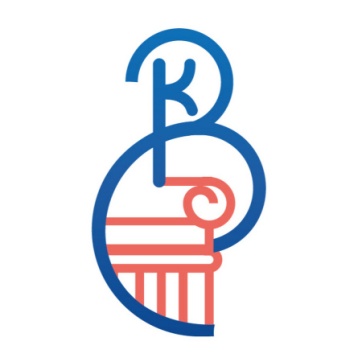 Заповеди волонтеров Найди того, кто нуждается в твоей поддержке, помоги, защити его.Раскрой себя в любой полезной для окружающих и тебя самого деятельности.Помни, что твоя сила и твоя ценность – в твоем здоровье.Оценивай себя и своих товарищей не по словам, а по реальным отношениям и поступкам.Правила деятельности волонтера:Если ты волонтер, забудь лень и равнодушие к проблемам окружающих.Будь генератором идей!Уважай мнение других!Критикуешь – предлагай, предлагаешь – выполняй!Обещаешь – сделай!Не умеешь – научись!Будь настойчив в достижении целей!Веди здоровый образ жизни! Твой образ жизни – пример для подражания.Муниципальное учреждение культуры «Культурно-досуговый центр Полтавченского сельского поселения»«Если кому-то поможетТвоя доброта,И улыбка твоя,То день не напрасно был прожит,Значит, живешь ты не зря…»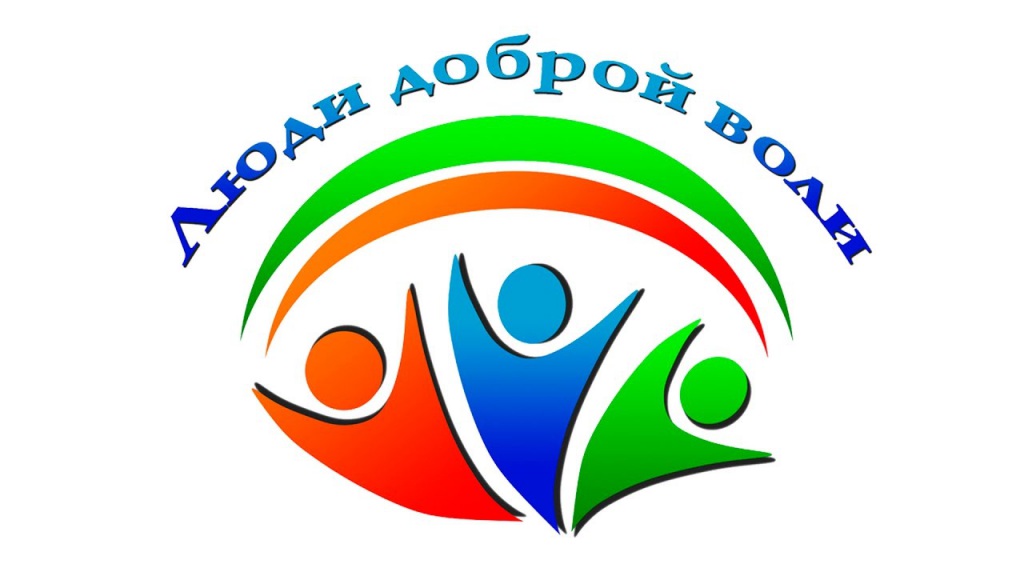 5 СОВЕТОВ НАЧИНАЮЩЕМУ ВОЛОНТЁРУНащупайте свою сферу деятельности, даже если придется много всего переделывать (пробовать разные группы и разные роли - это полезно: так вы быстрее придете к пониманию, чем именно хотите заниматься в волонтёрстве).Честно оцените свои силы, чтобы не выгореть (лучше помогать меньше, но регулярно; соизмеряйте свои силы; следите за своим психологическим состоянием; помните, что тот, кто не позаботится вовремя о себе, не сможет эффективно помогать другим; волонтёрство не должно идти в ущерб как отдыху, так и общению и помощи близким).Сфера ещё не всё. Важно искать то конкретное дело, которое вас радует и, в котором вы приносите определенную пользу.Настройтесь на регулярность.Радуйтесь тому, что делаете, и не заставляйте себя, если дело перестало приносить радость.КАК СТАТЬЛУЧШИМ ВОЛОНТЁРОМ?Чтобы стать лучшим волонтёром, важно руководствоваться принципами, которые были выработаны волонтёрским движением за долгие годы деятельности. Вот они:Не навредиДействуй от имени организации Будь ответственнымПомогай умениями, а не деньгамиТрезво оценивай возможностиНе занимайся тем, чего не умеешьРаботай в командеСоблюдай правилаБудь готов выбирать из двух зол